FORMULÁRIO DE MATRÍCULA
 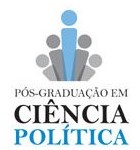 OBS: Todos os campos acima devem ser preenchidos. Caso esteja faltando alguma informação ou dado o formulário não será aceito pela secretaria.ALUNO(A):Endereço para correspondênciaRua:Número:Complemento:Bairro:Cidade: UF:CEP:Telefone Fixo:  Telefone Celular: E-mail:Bolsista? (  ) Não  (  ) Sim (assinalar uma das opções abaixo)   (  ) Capes Demanda Social (  ) Capes/ Demanda Social-REUNI(  ) CNPq (  ) FAPEG (  ) UFG(  ) Outro. Qual (especificar)?Ano de Ingresso no Programa de Pós-graduação em Ciência Política da UFG: Matrícula:(  ) Mestrado (  ) Aluno de outro Programa(  ) Doutorado (  ) Aluno EspecialApenas para alunos do Programa de Pós-graduação em Ciência Política da UFG: Título do Anteprojeto ou Projeto de Pesquisa:Linha de Pesquisa:(  ) Eleições, comportamento político e opinião pública(  ) Estado e instituições políticas(  ) Políticas públicas e sociedade civil(  ) América Latina e política comparadaOrientador(a): O(A) aluno(a) acima solicita sua matrícula nas seguintes disciplinas (informar nome completo das disciplinas):1) 2) 3) 4) (  ) Dissertação
Data: Goiânia, [INSERIR DIA, MÊS E ANO]Assinatura Aluno(a):  Assinatura do(a) Orientador(a):Visto Secretaria do Programa de Pós-graduação em Ciência Política:Homologação (Coordenação do PPGP-UFG):Data da homologação: 